Vytvořte dokument podle vzoru. Nezapomeňte dodržovat typografická pravidla!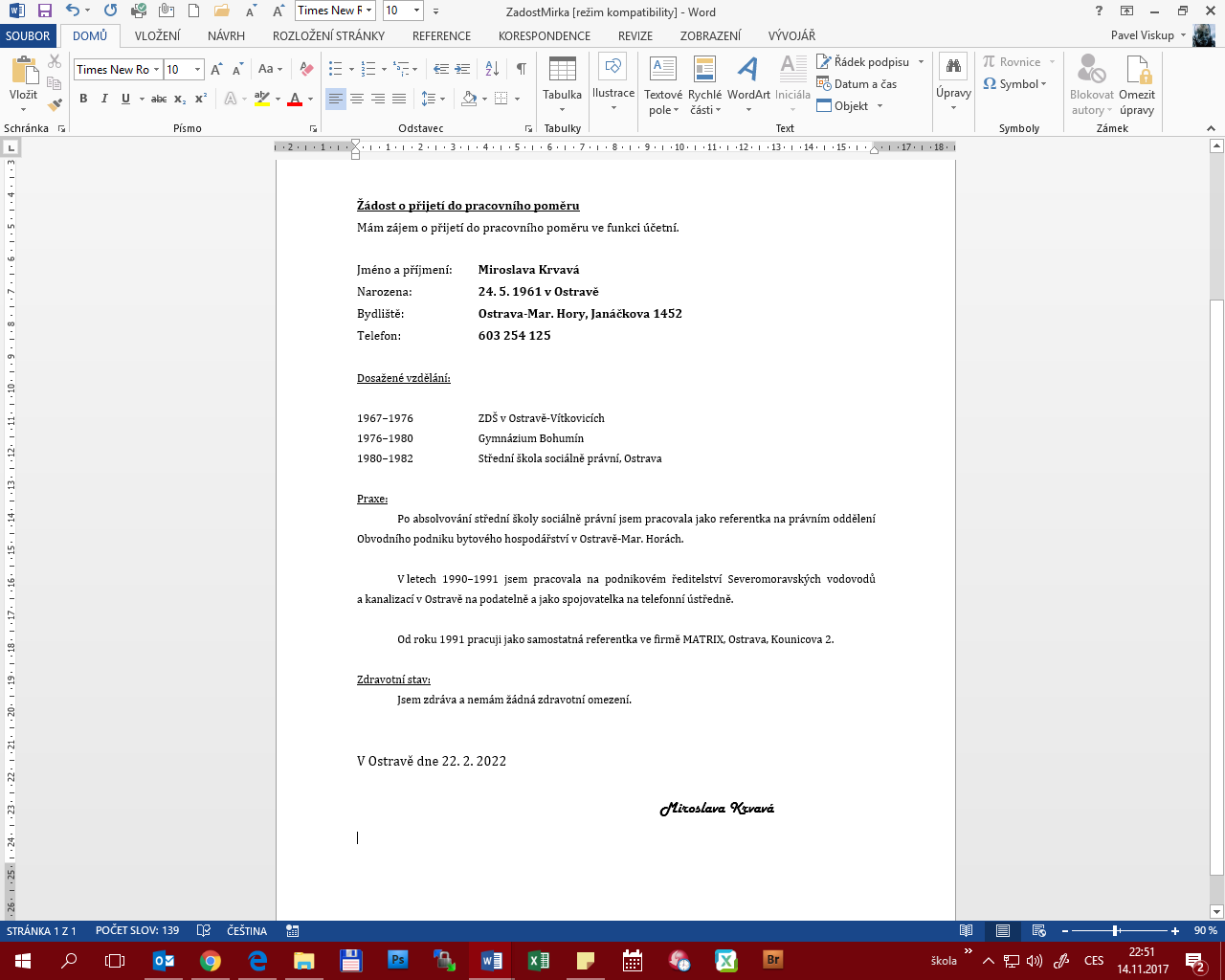 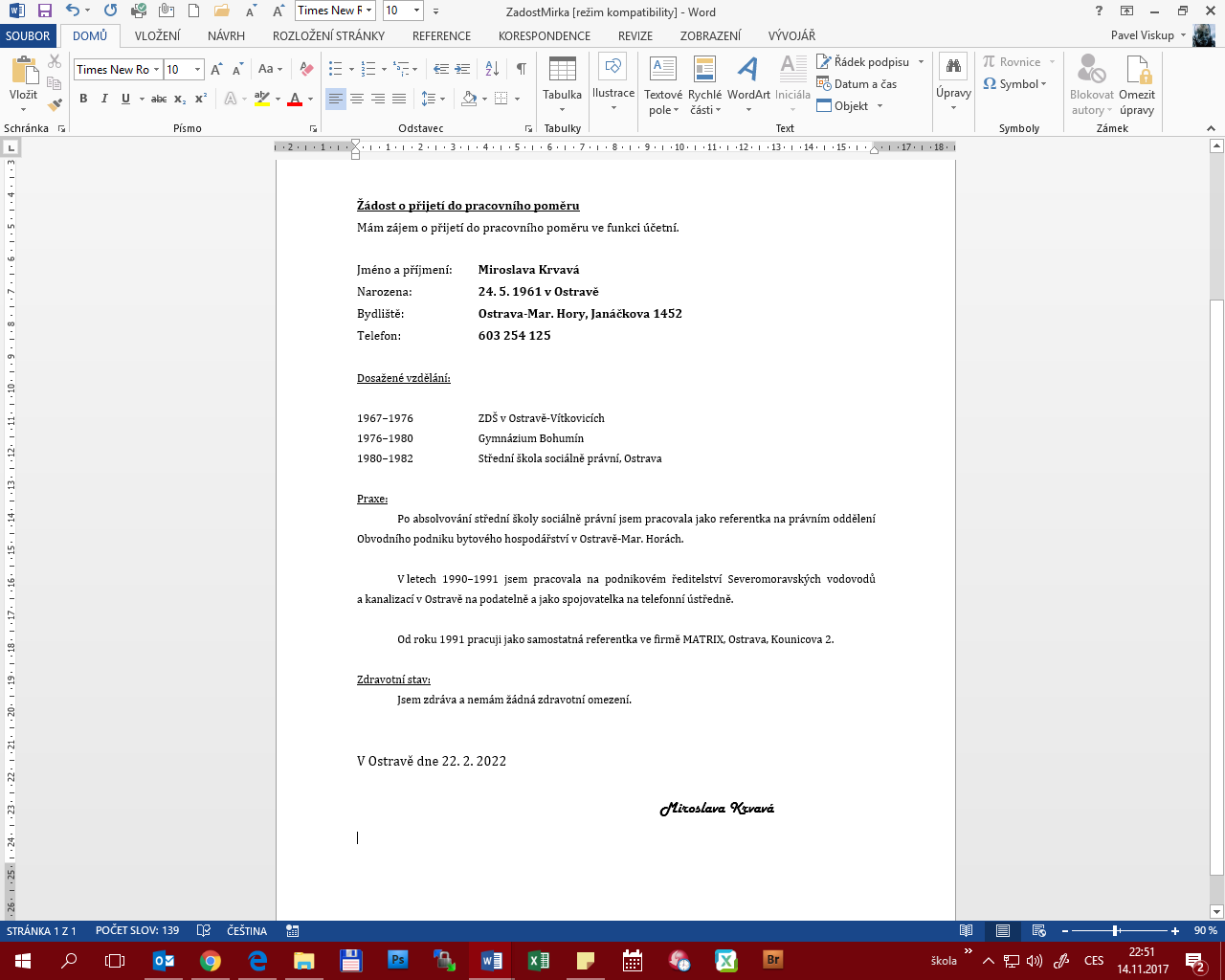 